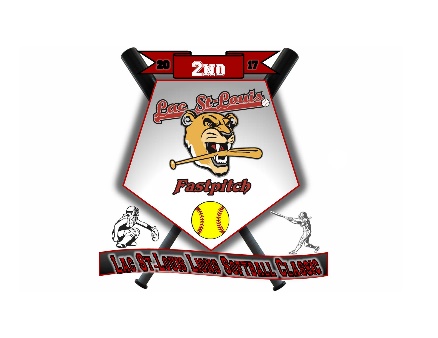 TOURNAMENT RULESNous utiliserons les règles de Softball Canada sauf pour les exeptions ci-dessousINFORMATIONS GENERALESLes équipes devront s’enregistrer 1 heure avant leur premier match. La liste de joueuses devra  etre fourni à ce moment-la. Une preuve d’age devra etre disponible sur demande.Pas de réchauffement à l`avant-champ. Les équipes devront etre prètes  quinze minutes avant l’heure prevue du match. Pas de réchauffement sur les avant-champ non utilisés (exception pour le parc Shamrock). Prière de ne pas installer de filets de pratique (style Bownet) dans la section des spectateurs.Aucun soulier à crampons de metal dans toutes les divisions sauf Midget U18.L’équipe receveuse sera décidée par un tirage pile ou face durant la rencontre au marbre entre les entraineurs et les arbitres, pour tous les matchs round robin. Durant les éliminatoires du dimanche, l’équipe receveuse sera décidée selon le classement du round robin.AUCUN PROTETS. TOUTES  DÉCISIONS  DES OFFICIELS SERONT FINALES.ROLE DES FRAPPEURS U12- (moustique): Bench-frappe. Substitutions illimités U14-U18 (Benjamin-Midget): Les équipes pourront avoir un nombre illimité de joueuses(PE) ou utilise le JD/Flex. Une fois décidé,le nombre  de frappeurs reste le meme. Vous devez en tout temps avoir le meme nombre de frappeurs.  Substitutions defensives illimités. Tout changement défensif doivent etre fait comme une substitution en bonne et due forme.  En cas de blessure, et qu`il n`y a aucun substituts disponible, l’équipe pourra continuer la partie tant qu’il y a 9 frappeurs dans l’alignement. Si une équipe, due aux blessures, devrait etre réduite à 8 joueuses, un retrait automatique sera attribué lorsque la joueuse blessée  verra son tour au baton arrivé, mais on continue le match. Si moins de 8 joueuses, la partie sera perdue  par forfait.Division U12 SeulementMaximum de 3 manches lancées  par la meme lanceuse3e prise échappée  en vigueurVol de marbre permisDURÉE DES MATCHS  ET BRIS D’ÉGALITÉMatch de 7 manches. Aucune nouvelle manche après I heure 15 minutesPour U12 seulement, 5 points par manches maximum, derniere manche ouverte.Pour les matchs round robin, limite de temps ou 7 manches seront appliquées.Pour les matchs  éliminatoires, si après l’heure limite ou les 7 manches le match est égal,  la régle du bris d’égalité international sera en vigeur pour determiner le gagnant. Un courriel sera envoyé aux équipes le samedi soir pour les informer des classements dans le but de déterminer les heures des matchs du lendemain. Les classements finaux seront aussi sur le site web.Assurez-vous de nous fournir une adresse courriel  valide. L’arbitre au marbre sera le chronométreur officiel.Mort subite (Mercy Rule): 10 points d’écart après 3 manches complètes ou 7 points d’écart après 5 manches completes. Système de points attribués comme suit:2 points pour victoire, 1 point pour un match et nul et 0 point pour une défaite.Si il y a égalité entre 2 équipes:Le gagnant du premier face-a-face se verra attribué un  classement plus élévéSi toujours égal, l’égalité sera brisé dans cet ordre:Points contrePoints pourDifférentiel plus et moinsNOTE: Différentiel de maximum +/-7 points          3. Si 3 ou plus équipes sont à égalité:                         a. Le gagnant du premier face-a-face se verra attribué un  classement plus élévé                         b. Si toujours égal, l’égalité sera brisé dans cet ordre:Points contrePoints pourDifférentiel plus et moinsNOTE: Différentiel de maximum +/-7 pointsDes médailles seront remises aux gagnantes et finalistes. Aucune médailles pour les matchs consolation.Le directeur du tournoi (Mike St-Laurent) se reserve le droit à tout changement du à des circonstances hors de son controle. (EX: temperature)                       